Victory Taekwondo 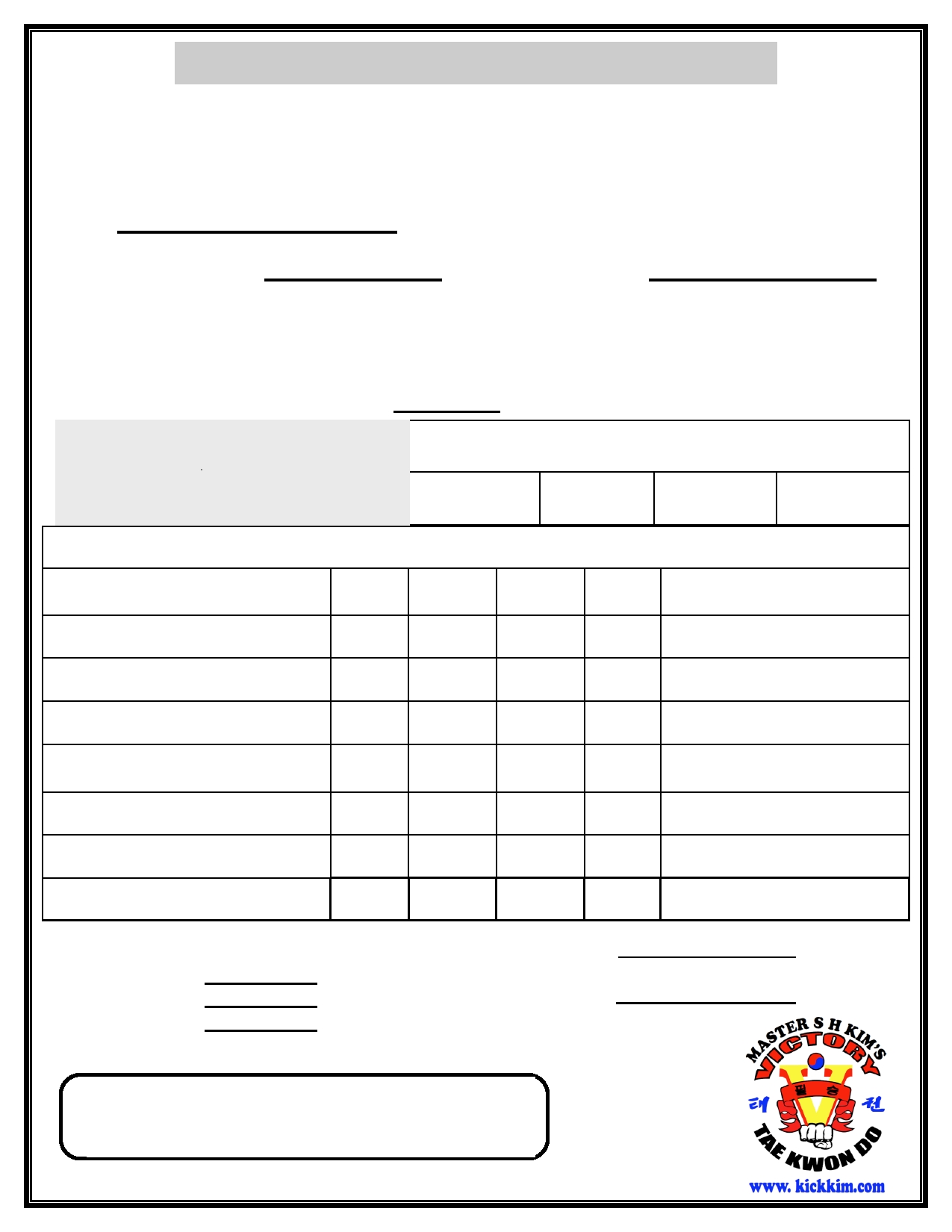 Graduation Application for Yellow Stripe to Orange Stripe BeltName:         	Class (circle one): Little Eagle 	Children 	Adult Graduation Time 		Graduation Date 	6 / 27 / 20The test fee is non-refundable, I must agree to abide by the judge's decision in awarding or withholding promotion. I understand that failure to follow school 	rules or remain a member in good standing may result in revocation of belt rank. Initial: Test Fee: $55 due 2 days before test Date Paid Employee Testing Method of Additional: $10 Late Fee if after deadline Fee Payment Make-up Testing: $85 Curriculum 	A	B	C	D	Notes Keebon 1Ten Basic Motions FocusBasic Kicking Ki Hap Confidence Questions Breaking Physical Test: Sit Up: Push Up: Flexibility: Progress Meeting: Master/Examiner: Pass/Retest Form Due At Least TWO Days Before Testing Home Behavior ReportParents/Guardians must fill out the Home Behavior Report below. This is a part of the testing procedure. Students who receive too many P's will not be allowed to test! We must work together for our children's future. Reading ReportHow many pages have you read since your last test? (For Little Eagles pages read to them count)  +1000 or -1000 (Please Circle one)Top Five Testing StudentsStudents who try their best every class and never give up will be nominated for earning one of the Top Three Testing Student awards! We check which students not only have great technique but more importantly good listening skills, self-discipline, and always shows respect.ESPNotesHomework/StudyingListening SkillsGrooming HabitsHelping Parents/ChoresCleaning RoomGetting Along with Siblings/FamilyPractices Taekwondo    E = Excellent              S = Satisfactory           P = Poor    E = Excellent              S = Satisfactory           P = Poor    E = Excellent              S = Satisfactory           P = Poor    E = Excellent              S = Satisfactory           P = Poor    E = Excellent              S = Satisfactory           P = Poor